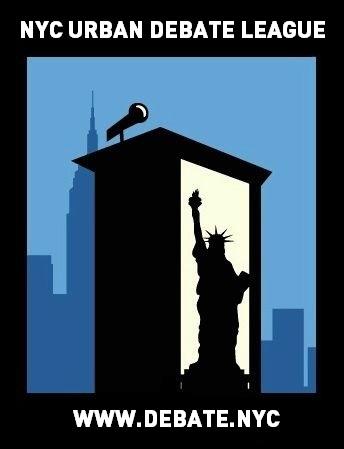 NYCUDL I Love Debate Middle School TournamentMidwood High SchoolOn behalf of the New York City Urban Debate League and Midwood High School, you are cordially invited to the NYCUDL I Love Debate Middle School Tournament on February 4th, 2017 for a day of exciting, fun and intense debate. We will offer two debate formats, Public Forum and Parliamentary Debate, featuring three rounds of debate for both formats. Judges’ training will be available for individuals interested in judging Public Forum and Parliamentary Debate. All questions, concerns and/or issues about the tournament should be directed to: Program Manager: Courtney Kaufman – 917-774-6539 or courtney@debate.nyc Looking forward to seeing you all, Meagan Kowaleski – Harlem & Manhattan Programming Director, New York City Urban Debate League  Courtney Kaufman – Program Manager, New York City Urban Debate League RegistrationRegistration will take place on Tabroom. We are listed as the NYC Urban Debate League circuit. If you do not have an account with Tabroom, you can easily set up through tabroom.comPermission Slips: One permission slip per year is legally required for each student. This permissionslip protect and promote our debaters – they enable us to track attendance and record accurate debate time which is necessary for National Speech & Debate Association points and qualification for competitive tournaments. We are requesting that coaches turn in all permission slips by the Wednesday before each student’s first Saturday tournament. For this tournament, please turn in permission slips by Wednesday February 1st, 2017.You can access the permission slip here: https://www.tfaforms.com/348080The NYCUDL will not accept any permission slips on the day of the tournament. Without a permission slip, a student cannot debate. No exceptions.JudgesEach school requires one judge for every two teams competing. REGISTRATION DEADLINE FOR ALL ENTRIES IS 5PM on February 1st, 2017Points will be on the scale of 30 points, within the range of 25-30 points. Mavericks will have their points averaged.We will provide awards for top speakers, top teams and sweepstakes points for top schools. 
We will be using NSDA rules for evidence in Public Forum. More information can be found on their website.There will be an automatic loss for all of your teams if a judge from your school does not show up for their round.We will be offering Tabroom drop-in help hours during rounds 1, 2, and 3 as well as during lunch on Saturday.We will be having a coach’s meeting during round 3. Please bring enough judges to cover your teams so that we can allow all of the coaches to have round 3 off to meet.We will be having a panel of high school debaters speaking about their debate experience to the middle school debaters. If you have questions you’d like the panelists to answer or have high school debaters who would be interested in speaking on this panel please reach out to the Program Manager, Courtney Kaufman by February 1st at 5pm. She can be reached at: courtney@debate.nyc TopicsPublic Forum: February PF Topic: Topic: Cuba – Resolved: “The United States should lift its embargo against Cuba.”Parliamentary Debate: February Topics: This House would ban alcohol advertising.This House believes policing is racially biased.This House would give Trump a chance.IMPORTANT DATESTo submit teams into Tabroom: Wednesday, February 1st by 5PM Check-in / Day of tournament registration: Saturday, February 4th, by 9:00AM (latest)Once registration closes (at the beginning of the tournament) – those that are late will forfeit the first round and will debate round two – they can still observe and flow debates in round one.WE MUST EMPHASIZE THIS RULE IN ORDER TO HAVE AN EFFICIENT, TIMELY AND WELL-MANAGED TOURNAMENT. PLEASE OBLIGE TO THIS REQUEST. TRAVEL DIRECTIONS TO THE TOURNAMENTLocation: Midwood High SchoolAddress: 2839 Bedford Ave, Brooklyn, NY 11210Trains: 2 & 5, B103, B11Buses: B103, B11, B41, B44, B44-SBS, B49, B6, B8, BM1, BM2, BM3, BM4, Q35TOURNAMENT SCHEDULESATURDAY – February 4th, 20178:00 AM - Breakfast and Registration9:00 AM - Registration ClosesParliamentary Debate 10:00 AM – Round 1 Motion Announced10:20 AM – Round 111:00 AM – Round 2 Motion Announced 11:20 AM – Round 212:00 PM – Lunch1:00 PM – Round 3 Motion Announced1:20 PM – Round 3 3:00 PM – Awards4:00 PM – DismissalPublic Forum 10:00 AM – Round 1 11:00 AM – Round 2 12:00 PM – Lunch 1:00 PM – Round 3 3:00 PM – Awards 4:00 PM – Dismissal